29 ноября в детском саду № 6 волонтеры "Школы добровольцев" провели мероприятие для воспитанников старшей и подготовительной к школе группы в рамках благотворительной акции "Добрые крышечки". Ребята приняли участие в веселом и полезном "Уроке доброты", позволяющем почувствовать свою причастность к важному и нужному делу.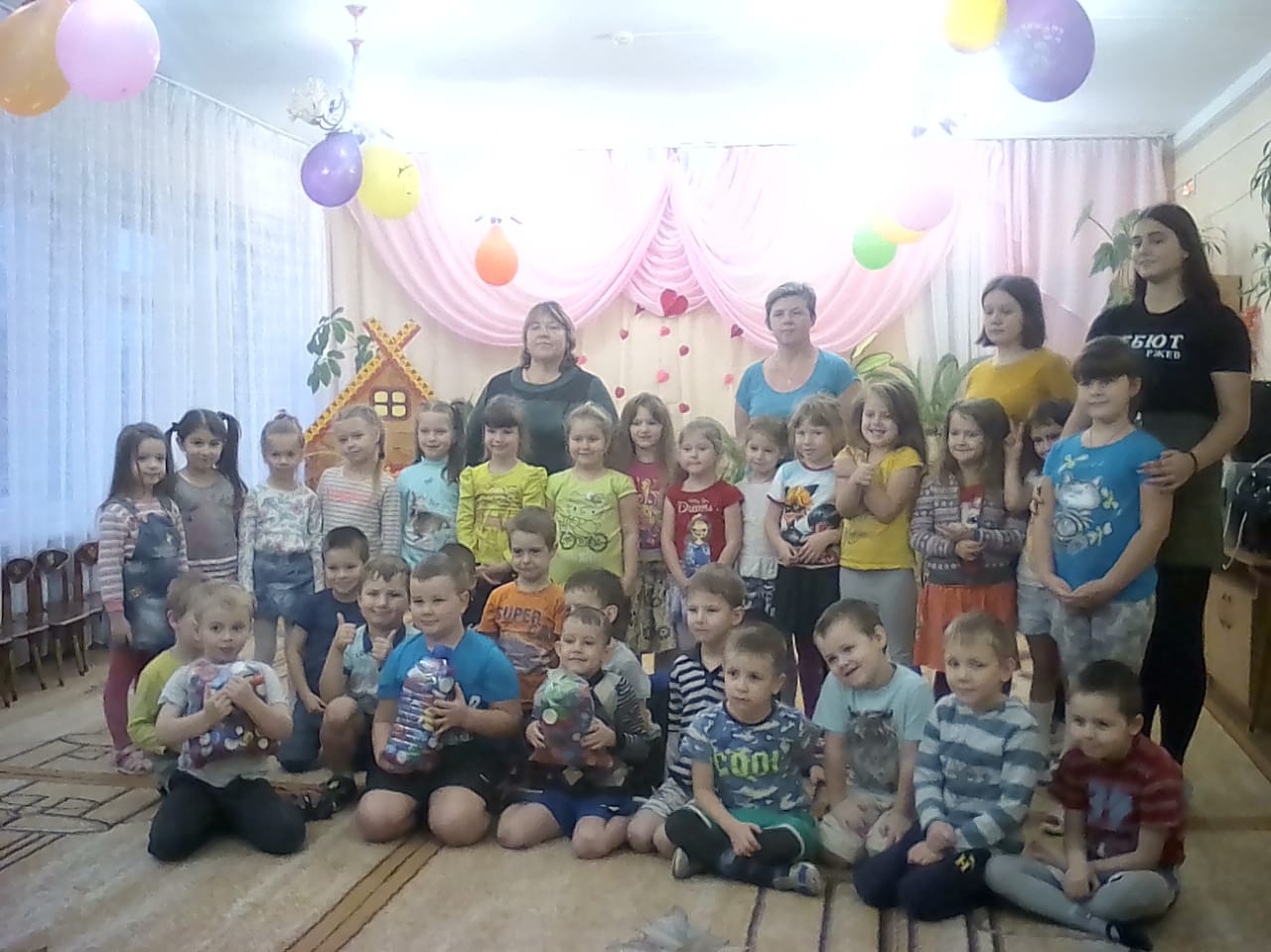 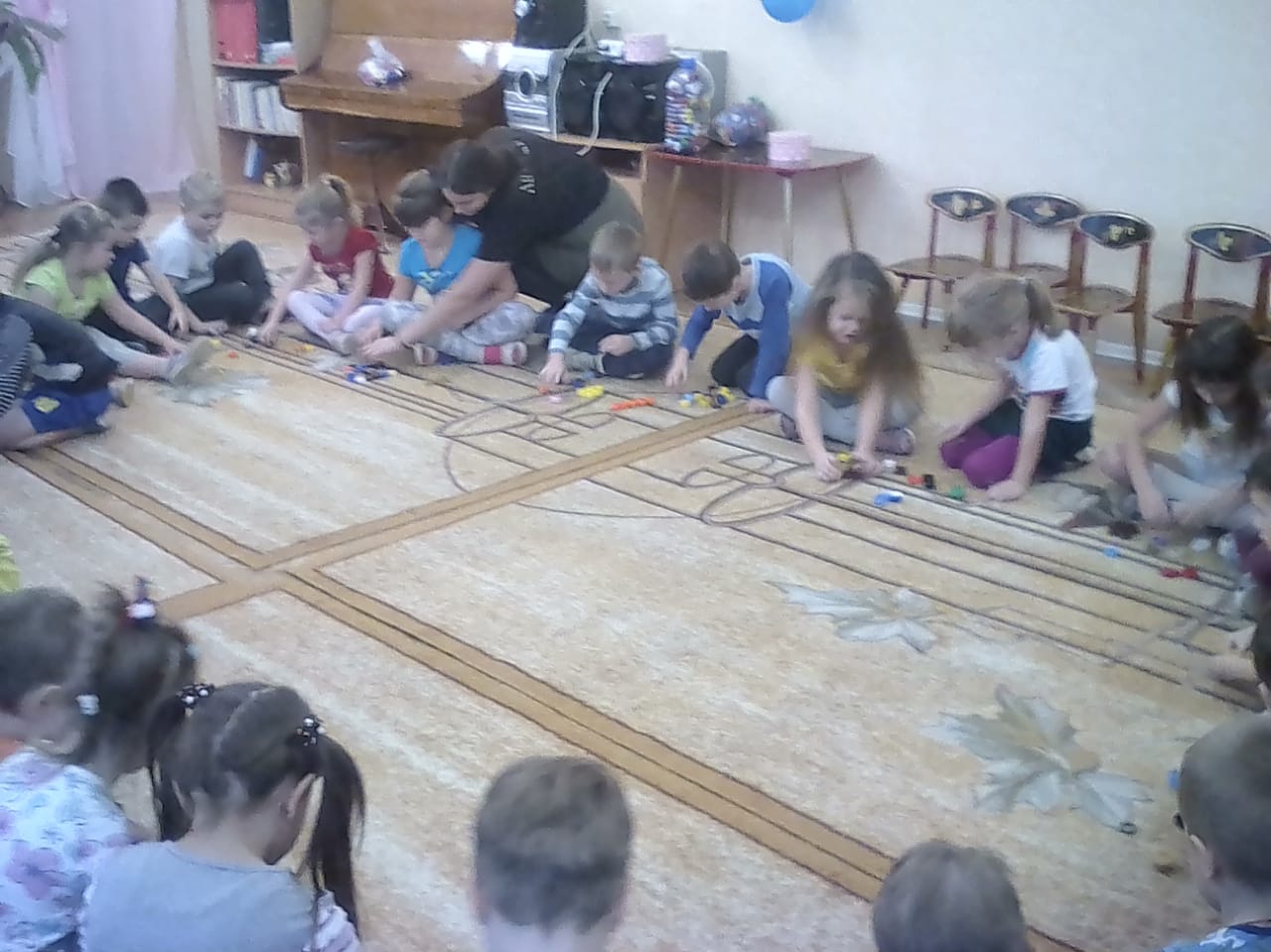 